Adam BehneyI am an avian researcher with Colorado Parks and Wildlife where I study birds and their habitats. I earned a B.S. degree in Wildlife and Fisheries Science from Penn State University, a M.S. in Wildlife Science from Texas Tech University, and a Ph.D. in Zoology from Southern Illinois University. Currently, I have research projects focused on waterfowl breeding ecology in North Park and grassland bird response to various habitat treatments on Colorado’s eastern plains. Throughout my career, I have acquired a diverse array of experiences working on many different species and systems. My thesis was on interactions between raptors and lesser prairie-chickens in Texas, and my dissertation focused on waterfowl foraging ecology in Illinois. I spend most of my free time hiking, fly fishing, hunting, woodworking, and enjoying all that Colorado has to offer.My involvement with The Wildlife Society began as an undergraduate at Penn State, during which time the student chapter was instrumental in helping me develop as a wildlifer. More recently, I served a term as a board member for the Central Mountains and Plains Section of TWS before becoming a member of the CCTWS board. 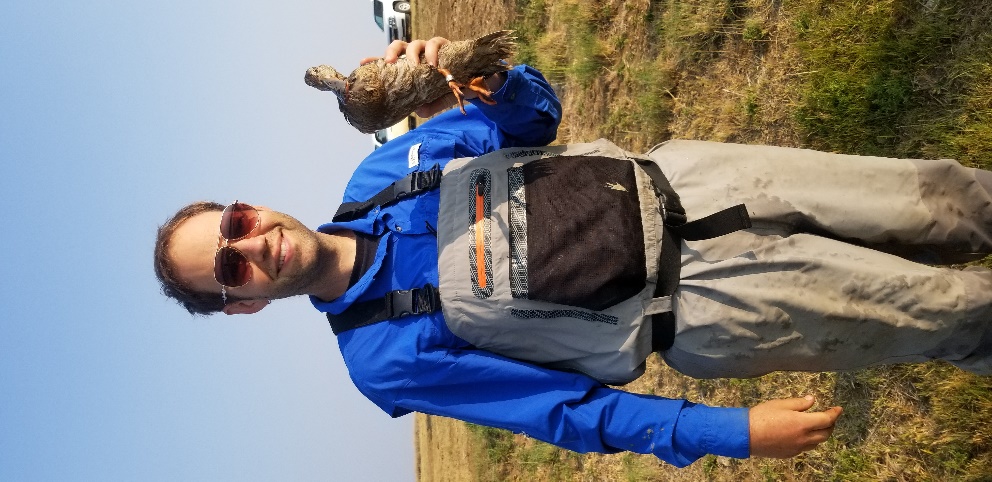 